ANALISTA:                                                                                     CALIFICACIÓN ESPERADA:  FECHA:                                                                                          CALIFICACIÓN:  EVALUADOR:                                                                                    REENTRENAMIENTO:     SI                    NO                  OBSERVACIONES: EVALUACIÓN: TEÓRICA                      PRÁCTICA 	                                                                                                  CALIFICACIÓN TOTAL	EVALUACIÓN EN PROCEDIMIENTOS DE GESTIÓN (Ver Anexo) EVALUACIÓN EN PROCEDIMIENTOS TÉCNICOS (Ver Anexo) EVALUACIÓN EN PANELES DE PROFICIENCIA (Ver Anexo)	                                                                           PROMEDIOFIRMA DEL EVALUADOR………………………………    FIRMA DEL EVALUADO……………………………Nota: Luego de que el analista ha sido evaluado y su calificación cumple con lo establecido queda autorizado para que pueda desempeñar sus funciones.            ANEXO DE EVALUACIÓN AL PERSONAL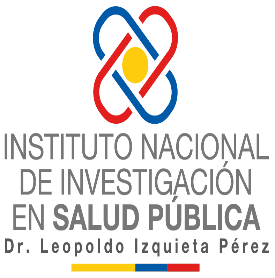 Evaluación al PersonalEvaluación al PersonalCódigo:F-ACI-037Evaluación al PersonalEvaluación al PersonalEdición:02Macro-proceso: Aseguramiento de Calidad de Resultados Proceso Interno: Aseguramiento de  Calidad Institucional  Fecha Aprobación: 09/01/2018CENTRO DE REFERENCIA NACIONAL/PLATAFORMA/ÁREA:FECHA:ANALISTA:PROCEDIMIENTOS DE:   GESTIÓN                                     TÉCNICOS         DESCRIPCIÓN DE LOS PROCEDIMIENTOS IMPARTIDOS: